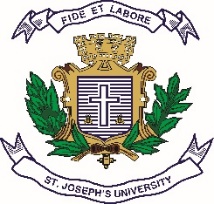 ST. JOSEPH’S UNIVERSITY, BENGALURU-27B.Sc. BOTANY - I SEMESTERSEMESTER EXAMINATION: OCTOBER 2022(Examination conducted in December 2022)BOOE1: GARDENING AND LANDSCAPING TECHNOLOGYTime- 2 hrs		                                     	                                         Max Marks-50Draw diagrams and write examples wherever necessaryThis paper contains ONE printed page and THREE partsA. Answer any FIVE of the following:                                                                             5x2=10BonsaiCocopeatHydroponicsLawnRhizomeUrban heat islandsZen gardenB. Write a critical note on any FIVE of the following                                                      5x6=30Any three artificial propagation techniquesComponents of Terrace gardeningDescribe any six garden implements and toolsDescribe any six garden/ avenue treesDescribe any six supporting features of the gardenEcological significance of a garden (any three) Softscape and hardscape with suitable examplesC. Give a comprehensive account of any ONE of the following                                1x10=10Elaborate on the techniques involved in TerrariumGreen house and its types